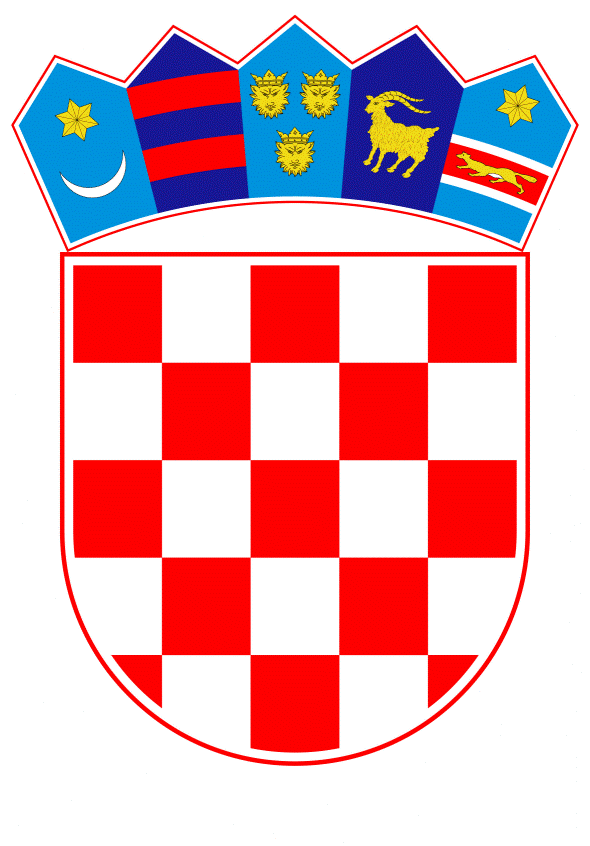 VLADA REPUBLIKE HRVATSKEZagreb, 2. srpnja 2020.______________________________________________________________________________________________________________________________________________________________________________________________________________________________Prijedlog  Na temelju članka 7. Zakona o sklapanju i izvršavanju međunarodnih ugovora (Narodne novine, br. 28/96), Vlada Republike Hrvatske je na sjednici održanoj                        2020. godine donijelaO D L U K Uo pokretanju postupka za sklapanje Okvirnog ugovora o zajmu između Republike Hrvatske i Razvojne banke Vijeća Europe za Projekt LD 2056 (2020) – Podrška mjerama u Republici Hrvatskoj, povezanih s pandemijom bolesti COVID-19 – instrument financiranja javnog sektoraI.Na temelju članka 139. Ustava Republike Hrvatske (Narodne novine, br. 85/10 – pročišćeni tekst i 5/14 – Odluka Ustavnog suda Republike Hrvatske) pokreće se postupak za sklapanje Okvirnog ugovora o zajmu između Republike Hrvatske i Razvojne banke Vijeća Europe za Projekt LD 2056 (2020) – Podrška mjerama u Republici Hrvatskoj, povezanih s pandemijom bolesti COVID-19 – instrument financiranja javnog sektora (u daljnjem tekstu: Okvirni ugovor o zajmu).II.Republika Hrvatska primljena je u punopravno članstvo Razvojne banke Vijeća Europe (u daljnjem tekstu: CEB) 24. srpnja 1997. godine. Do danas, CEB je u Republici Hrvatskoj podržao niz projekata visoke socijalne vidljivosti, za koje su sklopljena 22 ugovora o zajmu vrijedna preko milijardu eura, od čega 14 zajmova izravno Republici Hrvatskoj, a 8 zajmova ugovorila je s CEB-om Hrvatska banka za obnovu i razvitak, uz državno jamstvo.III.Sklapanje Okvirnog ugovora o zajmu, vrijednog 200 milijuna EUR, predlaže se kao podrška likvidnosti državnog proračuna Republike Hrvatske, radi financiranja:mjera za smanjenje širenja zaraze te posljedica pandemije COVID-19očuvanja široke dostupnosti medicinskih uslugaosiguravanja potrebnih farmaceutskih proizvoda, medicinskih potrepština i zaštitne opremekao i radi pružanja potpore jedinicama lokalne i područne (regionalne) samouprave za osiguravanje kontinuiteta javnih komunalnih usluga pod utjecajem smanjenja prihoda uzrokovanog otpisom i odgodom poreznih plaćanja. IV.Prihvaća se Nacrt okvirnog ugovora o zajmu kao osnova za vođenje pregovora.Nacrt okvirnog ugovora o zajmu iz stavka 1. ove točke sastavni je dio ove Odluke.V.Određuje se izaslanstvo Republike Hrvatske za vođenje pregovora u sljedećem sastavu:državni tajnik u Ministarstvu financija – voditelj izaslanstva,načelnik Sektora za Europsku uniju i međunarodne financijske odnose u Ministarstvu financija, član izaslanstva.Za rad izaslanstva i vođenja pregovora nije potrebno osigurati dodatna sredstva u državnom proračunu Republike Hrvatske.Ovlašćuje se voditelj izaslanstva iz stavka 1. ove točke  da, u ime Republike Hrvatske, potpiše zapisnik s pregovora i ostalu potrebnu dokumentaciju.VI.Ovlašćuje se potpredsjednik Vlade Republike Hrvatske i ministar financija da, u ime Republike Hrvatske, potpiše Okvirni ugovor o zajmu.VII.Sredstva za otplatu glavnice zajma i plaćanje kamata, koje u ratama dospijevaju dva puta godišnje do 2032. godine, osiguravaju se u državnom proračunu Republike Hrvatske na pozicijama Ministarstva financija.VIII.Okvirni ugovor o zajmu ne zahtijeva donošenje novih ili izmjenu postojećih zakona, ali podliježe potvrđivanju sukladno članku 18. Zakona o sklapanju i izvršavanju međunarodnih ugovora.Klasa:Urbroj:Zagreb,	PREDSJEDNIK	mr.sc. Andrej PlenkovićO B R A Z L O Ž E NJ EU ožujku 2020. godine, nacionalne vlasti diljem svijeta pozvane su na vjerodostojan odgovor i poduzimanje međunarodno koordiniranih napora s ciljem ublažavanja negativnih posljedica pandemije COVID-l9. Navedeno podrazumijeva osiguranje sredstava potrebnih za suočavanje s neposrednim izvanrednim situacijama koje predstavljaju opasnost za javno zdravstvo te sredstava za ublažavanje ekonomskog šoka, odnosno razvijanje puta ka oporavku. U tom kontekstu očekivani se povećani izdaci zdravstvene zaštite i primjene hitnih državnih mjera u rješavanju društveno - ekonomskog utjecaja aktualne krize. Za usporedbu s prosjekom EU od 9,8% BDP-a, Hrvatska za sektor zdravstva izdvaja 6,8% svog BDP-a, a rashodi za zdravstvo po stanovniku među najnižima su u EU.S tim u svezi, Ministarstvo financija obratilo se Razvojnoj banci Vijeća Europe sa zahtjevom za podršku u obliku zajma u iznosu 200 milijuna eura, definiranog u obliku Bančinog instrumenta za podršku povećanim potrebama državnog proračuna u sektoru zdravstva, kao i potrebama jedinica lokalne i područne (regionalne) samouprave suočenima s padom prihoda uslijed otpisa i odgoda te obročnog plaćanja poreza na dohodak i prireza. Predmetna linija vrijedna je 222,5 milijuna eura te bi se zajmom financiralo do 90% prihvatljivih troškova, a krajnji korisnici su građani Republike Hrvatske, osobito osobe koje trebaju medicinsku pažnju i zdravstvene usluga, kao i medicinsko osoblje te korisnici javnih usluga lokalnih/regionalnih vlasti. Republika Hrvatska s CEB-om surađuje već 22 godine, tijekom kojeg razdoblja je Banka dala značajan doprinos financiranju potreba visoke socijalne vrijednosti (u sektorima zdravstva, obrazovanja, vodno-komunalnom, kulturnom i dr.). Stoga je Ministarstvo financija prepoznalo CEB kao pouzdanog partnera za suradnju pri odgovoru na COVID-l9 krizu.  Na molbu Ministarstva financija Republike Hrvatske, CEB je 12. svibnja 2020. godine odobrio predmetni Projekt, koji je Banka okarakterizirala kao projekt visokog socijalnog učinka kojim se podupiru hitne mjere Vlade Republike Hrvatske za ublažavanje posljedica pandemije i smanjenje učinka krize na život građana Republike Hrvatske.   Zajmom se mogu financirati:mjere za smanjenje širenja zaraze te posljedica pandemije COVID-19nabava zaštitne opremeočuvanje široke dostupnosti medicinskih usluga i osiguravanje potrebnih farmaceutskih proizvoda te medicinskih potrepština, što uključuje i davanje beskamatnih zajmova Hrvatskom zavodu za zdravstveno osiguranje (obzirom na smanjene prihode uslijed otpisa i odgode te obročnog plaćanja doprinosa za osnovno zdravstveno osiguranje), a sukladno Zakonu o izmjeni i dopuni Zakona o izvršavanju Državnog proračuna Republike Hrvatske za 2020. godinu (Narodne novine, br. 42/2020) kao i radi pružanja potpore, također putem beskamatnih zajmova temeljem prethodno navedenog Zakona, jedinicama lokalne i područne (regionalne) samouprave za osiguravanje kontinuiteta pružanja javnih (komunalnih) usluga. Uzimajući u obzir odredbe Zakona o postupku primopredaje vlasti (Narodne novine, br. 94/04, 17/07, 91/10 i 22/13), a vezano uz nepovoljni utjecaj COVID-19 pandemije na hrvatsko gospodarstvo i javne financije, a kako bi što prije pokrenuli postupak za sklapanje Okvirnog ugovora o zajmu te radi omogućavanja brze dostupnosti likvidnosti za sprječavanje negativnih posljedica na javne financije, Ministarstvo financija predlaže Vladi Republike Hrvatske donošenje predmetne Odluke.Predlagatelj:Ministarstvo financijaPredmet:Prijedlog odluke o pokretanju postupka za sklapanje Okvirnog ugovora o zajmu između Republike Hrvatske i Razvojne banke Vijeća Europe za Projekt LD 2056 (2020) – Podrška mjerama u Republici Hrvatskoj, povezanih s pandemijom bolesti COVID-19 – instrument financiranja javnog sektora